Когда будут отремонтированы дороги?      В общественной приемной губернатора Воронежской области  24 июля, прошел очередной прием граждан.       Прием граждан по личным вопросам  провел Оськин Максим Анатольевич временно исполняющий обязанности руководителя департамента транспорта и автомобильных дорог Воронежской области.    Прием   начался в Воробьевском сельском поселение в с. Рудня.  На прием пришло 14 граждан, жителей села Рудня интересовал вопрос – ремонта дорог в с. Рудня по улицам: Октябрьской, 40 лет Октября, Пролетарской, Кирова, Ленина. Глава сельского поселения Олег Дмитриевич Слатвицкий пояснил, что в селе около 9 тысяч километров,  где улицы грунтовые, и за один год,  их невозможно заасфольтировать, так как средства на такой объем не выделяются. Но работа проводится и ежегодно около 2 тысяч километров дорог ремонтируют, где-то отсыпают щебнем, где-то ложат асфальт. Так что постепенно все дороги будут приведены в порядок.    Максим Анатольевич пояснил   жителям с. Рудня,  что на 2019 год  дороги по ул.Пролетарская, Кирова и Ленина,  будут включены в программу ремонта, а по ул.Октябрьской   дал соответствующие распоряжение по отсыпке щебнем в этом году до 1 сентября.   Затем прием продолжили в общественной приемной губернатора Воронежской области в с. Воробьевка.    На прием обратилось 12 граждан. Вопросы были разного характера оказание материальной помощи, по отмене рейсового автобуса и другие. Но большинство вопросов были по дорожной деятельности это строительство тротуара, ремонт дорог,  очистка труб водопропускных, оборудование пешеходного перехода, нанесение   разметки на дороге, установка остановочного павильона.   По всем вопросам Максим Анатольевич дал разъяснение и соответствующие указания по их выполнению.            Всего в этот раз на прием обратилось 26 граждан,  было рассмотрено 21 обращение.      Вопросы, требующие решения поставлены на контроль.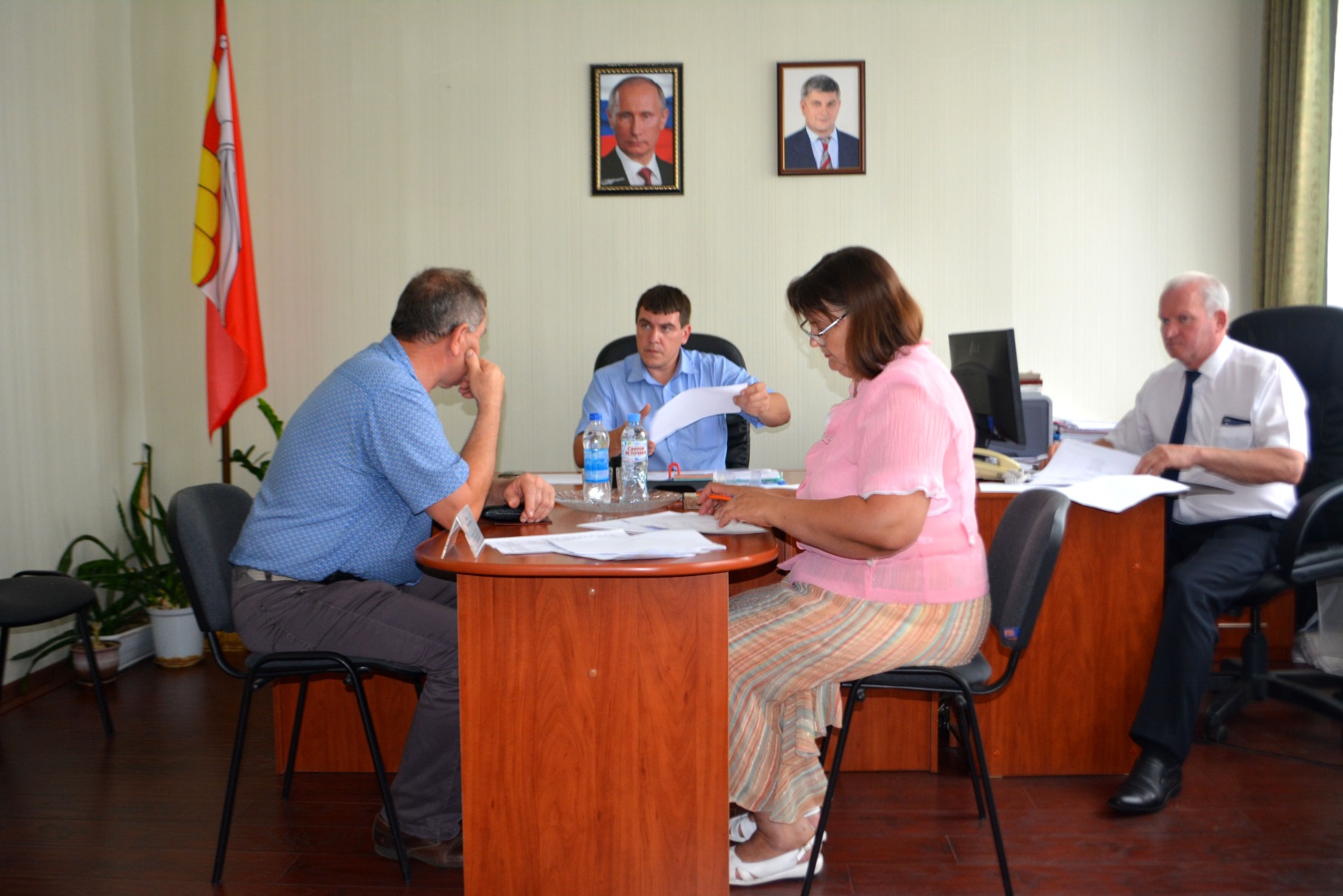 